Instrucciones: Lea y analice cada pregunta para luego buscar la respuesta más acertada en internet, libros, biblias, diccionarios, etc. Dos de  estas preguntas se tratarán con profundidad a la vuelta a clases. ¿somos una casualidad en la tierra? ¿Argumente cuál es el sentido del por qué estamos en esta vida? no es una respuesta concreta, sino una posible respuesta y bien argumentada. _____________________________________________________________________________________________________________________________________________________________________________________________________¿Cuál es el propósito de los valores si realmente somos producto del big bang?________________________________________________________________________________________________________________________________________________________________________________________________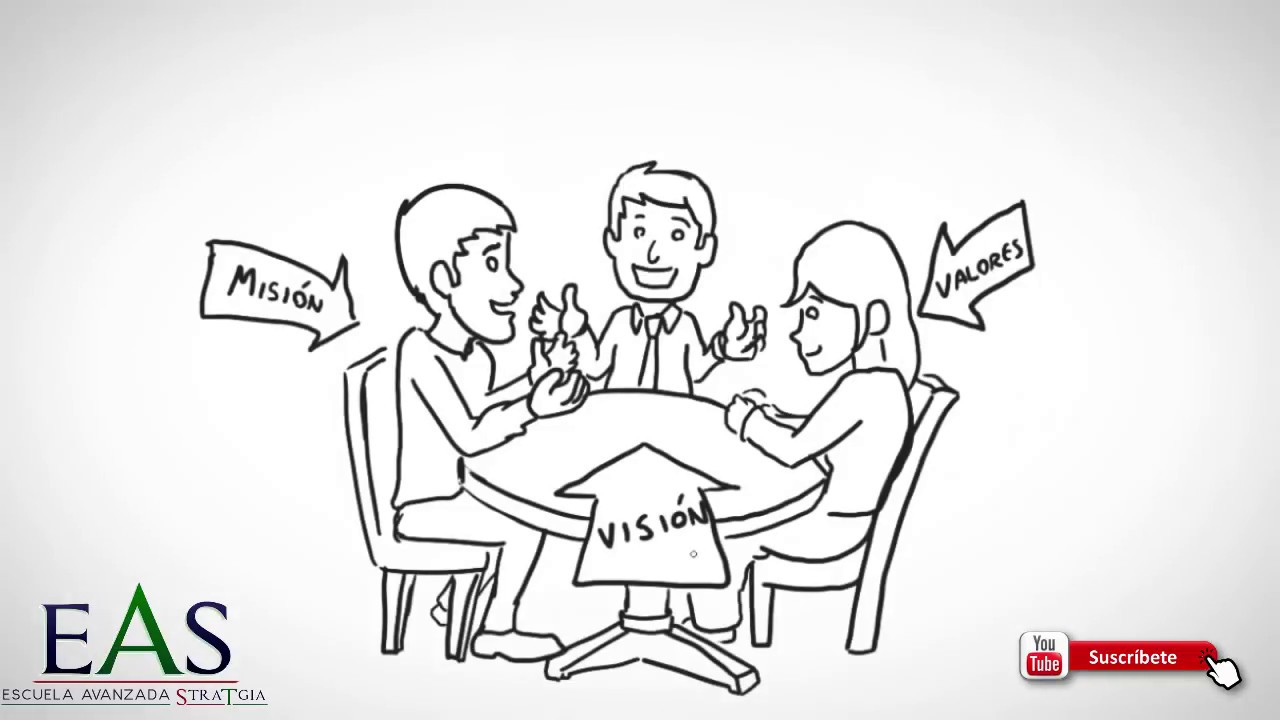 Si todos tenemos una misión en la tierra, ¿cuál sería la suya? ____________________________________________________________________________________________________________________________________________________________________________________________________¿Si la religión o religiones no hubiesen existidos en el mundo, hubiese sido mejor este último? ¿Y por qué?_________________________________________________________________________________________________________________________________________________________________________________________________________________________________________________________________Nombre algunos aportes del cristianismo a la historia de la humanidad__________________________________________________________________________________________________________________________________________________________________________________________________Nombre del alumnoObjetivo Comprender los verdaderos propósitos…Dudas o consultasmarcos.Lic.34@mail.comWhatsApp: 963555353